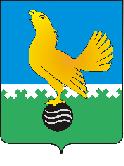 РОССИЙСКАЯ ФЕДЕРАЦИЯ
ХАНТЫ-МАНСИЙСКИЙ АВТОНОМНЫЙ ОКРУГ – ЮГРА(Тюменская область)ТЕРРИТОРИАЛЬНАЯ ИЗБИРАТЕЛЬНАЯ КОМИССИЯГОРОДА  ПЫТЬ-ЯХАП О С Т А Н О В Л Е Н И ЕОт  3 августа  2016 года								      №  161 г. Пыть-Ях16 час.10 мин.О регистрации  Куделинского Александра Александровича кандидатом  в депутаты Думы   города  Пыть-Яха шестого созыва  по многомандатному избирательному округу № 1           Проверив документы, представленные Куделинским Александром Александровичем на  выдвижение и регистрацию кандидатом в депутаты Думы города Пыть-Яха шестого созыва, выдвинутого  Ханты-Мансийским региональным отделением Политической партии ЛДПР – Либерально-демократической партии России по многомандатному избирательному  округу   № 1, на соответствие требованиям Федерального закона от 12.06.2002 № 67-ФЗ «Об основных гарантиях избирательных прав и права на участие в референдуме граждан Российской Федерации» и Закона Ханты-Мансийского автономного округа- Югры от 30.09.2011 №81-оз «О выборах депутатов представительного органа муниципального образования в Ханты-Мансийском автономном округе – Югре», территориальная избирательная комиссия города Пыть-Яха, действующая в соответствии с постановлением Избирательной комиссии Ханты-Мансийского автономного округа-Югры от 19.02.2007 №558 «О возложении полномочий», постановлением территориальной избирательной комиссии города Пыть-Яха от 28.06.2016 №12 «О возложении полномочий окружных избирательных комиссий по выборам депутатов Думы города  Пыть-Яха шестого созыва на территориальную избирательную комиссию города Пыть-Яха»,  установила следующее:24 июля 2016 года Куделинский  в соответствии со ст. 4 Закона Ханты-Мансийского автономного округа-Югры от 30.09.2011      №81-оз «О выборах депутатов представительного органа муниципального образования в Ханты-Мансийском автономном округе – Югре» уведомил территориальную избирательную комиссию о выдвижении кандидатом в депутаты Думы города Пыть-Яха шестого созыва, выдвинутого  Ханты-Мансийским региональным отделением Политической партии ЛДПР – Либерально-демократической партии России по многомандатному избирательному округу № 1, а так же 25 июля 2016 года предоставил все необходимые документы на регистрацию в соответствии со ст. 6 Закона Ханты-Мансийского автономного округа-Югры  от 30.09.2011 №81-оз «О выборах депутатов представительного органа муниципального образования в Ханты-Мансийском автономном округе – Югре».Проверив соответствие порядка выдвижения Куделинского Александра Александровича кандидатом в депутаты Думы города Пыть-Яха шестого созыва по многомандатному  избирательному округу № 1 требованиям Федерального закона от 11.07.2001 № 95-ФЗ «О политических партиях», Федерального закона от 12.06.2002 № 67-ФЗ «Об основных гарантиях избирательных прав и права на участие в референдуме граждан Российской Федерации», Закона Ханты-Мансийского автономного округа-Югры от 30.09.2011  № 81-оз «О выборах депутатов представительного органа муниципального образования в Ханты-Мансийском автономном округе - Югре», документы, необходимые для выдвижения и регистрации кандидата, достоверность содержащихся в них сведений, руководствуясь статьями 24, 26, пунктом 1 статьи 38 Федерального закона от 12.06.2002 № 67-ФЗ «Об основных гарантиях избирательных прав и права на участие в референдуме граждан Российской Федерации», территориальная избирательная комиссия города Пыть-Яха п о с т а н о в л я е т:           1. Зарегистрировать Куделинского Александра Александровича кандидатом в депутаты Думы города Пыть-Яха шестого созыва, выдвинутого Ханты-Мансийским региональным отделением Политической партии ЛДПР – Либерально-демократической партии России по многомандатному избирательному округу № 1.           2. Выдать Куделинскому Александру Александровичу удостоверение кандидата в депутаты Думы города  Пыть-Яха.           3. Опубликовать настоящее постановление в городском еженедельнике «Новой северной газеты»  и разместить на сайте администрации города в разделе «территориальная избирательная комиссия».           4. Контроль за исполнением настоящего постановления возложить на председателя территориальной избирательной комиссии  Цаплина В.Е..Председательтерриториальной избирательнойкомиссии города Пыть-Яха						 В.Е. ЦаплинСекретарьтерриториальной избирательнойкомиссии города Пыть-Яха						  Н.П. Пиккельгаут